1. Comunicazioni della f.i.g.c.	4652. Comunicazioni della lega nazionale dilettanti	4652.1 Comunicati Ufficiali L.N.D.	4652.2 Circolari Ufficiali L.N.D.	4653. Comunicazioni del Comitato Regionale Lombardia	4653.1 Consiglio Direttivo	4653.2 Segreteria	4653.2.1 incontro societa’ e arbitri	4653.2.2 Società INATTIVE Stagione Sportiva 2021-2022	4663.2.3 CALCIATORI “GIOVANI” TESSERATI PER SOCIETA’ ASSOCIATE ALLA L.N.D. AUTORIZZAZIONE EX ART. 34 COMMA 3 DELLE N.O.I.F.	4663.2.4 maglie da giuoco	4673.2.5 ufficializzazione numerazione maglie personalizzate	4673.3 Campionato FEmminile	4683.4 Campionato Calcio a cinque	4693.5 Campionato PARALIMPICO 1°LIVELLO, 2°LIVELLO, 3°LIVELLO	4693.5.1 Pubblicazione COMUNICATO UFFICIALE	4694. Comunicazioni per l’attività del Settore Giovanile Scolastico del C.R.L.	4694.1 Attività S.G.S. di competenza L.N.D.	4694.2 Attività di Base (S.G.S.)	4704.2.1 INCONTRI INFORMATIVI SCUOLE CALCIO ÉLITE	4705. Notizie su Attività Agonistica	4716. Delibere della Corte Sportiva di Appello Territoriale e tribunale federale territoriale	4957. Rettifiche	4958. Legenda	496Legenda Simboli Giustizia Sportiva	4961. Comunicazioni della f.i.g.c. Nessuna comunicazione2. Comunicazioni della lega nazionale dilettanti 2.1 Comunicati Ufficiali L.N.D.Nessuna comunicazione2.2 Circolari Ufficiali L.N.D.Con il presente comunicato si pubblica di seguito:CIRCOLARE n°30 LND riguardante “Decisioni del Tribunale Nazionale Antidoping”.https://www.lnd.it/it/comunicati-e-circolari/circolari/stagione-sportiva-2021-2022/7883-circolare-n-30-decisioni-del-tribunale-nazionale-antidoping-1/file3. Comunicazioni del Comitato Regionale Lombardia3.1 Consiglio DirettivoNessuna comunicazione3.2 Segreteria3.2.1 incontro societa’ e arbitriINCONTRO SOCIETÀ di ECCELLENZA, PROMOZIONE, PRIMA CATEGORIA e ARBITRI - Sabato 18 Settembre 2021.Saranno presenti agli incontri il Presidente del C.R.L. Carlo Tavecchio e il Presidente del CRA Emilio Ostinellialle ore 9.30, in call conference su piattaforma zoom (in considerazione delle esigenze di sicurezza connesse alla prevenzione da contagio COVID-19 e considerato il numero dei partecipanti) si terrà l’abituale incontro di inizio stagione fra le società di Prima categoria con la classe arbitrale.Alle Società saranno inviate tramite mail id e password per la partecipazione alla riunione.alle ore 11.00, in presenza, presso l’Antico Borgo la Muratella - Strada Provinciale Francesca, 10 - Cologno al Serio (BG) si terrà l’abituale incontro di inizio stagione fra le società di Eccellenza e Promozione con la classe arbitrale. In considerazione delle esigenze di sicurezza e distanziamento connesse alla prevenzione da contagio COVID-19, si invitano le società ad intervenire con un unico rappresentante per club, previa prenotazione via mail da indirizzare a s.pedrazzini@lnd.it. Chi intendesse eventualmente aggiungere un secondo partecipante dovrà preventivamente farne richiesta a s.pedrazzini@lnd.it entro il 15 settembre 2021. Il C.R.L. provvederà a dare conferma in base alla disponibilità della sala.Si pregano i partecipanti di presentarsi muniti di green pass al fine di agevolare l’accesso sede della riunione. Nell'occasione verranno premiate le tre società vincenti il campionato di Eccellenza 2020/2021 che sono invitate a presenziare:3.2.2 Società INATTIVE Stagione Sportiva 2021-2022   Di seguito si pubblica elenco Società INATTIVE:3.2.3 CALCIATORI “GIOVANI” TESSERATI PER SOCIETA’ ASSOCIATE ALLA L.N.D. AUTORIZZAZIONE EX ART. 34 COMMA 3 DELLE N.O.I.F.Vista la documentazione prodotta dalle società interessate, tutte associate alla L.N.D.;visto l’art. 34, comma 3, delle N.O.I.F. (Norme Organizzative Interne della F.I.G.C.).Costatata la regolarità della richiesta SI AUTORIZZAI seguenti calciatori/calciatrici “giovani” tesserati per dette società, a partecipare anche ad attività agonistica organizzata dalla Lega suddetta:ALCIONE MILANO SSD A RL		NOCERA LUCA			16/09/2005	F.C. INTERNAZIONALE MILANO		CASTELNUOVO MIRKO		24/06/2006F.C. INTERNAZIONALE MILANO		CECCHINI FILIPPO		11/02/2006F.C. INTERNAZIONALE MILANO		TOMMASI FRANCESCO		08/03/2006F.C. INTERNAZIONALE MILANO		ZAMARIAN MATTEO		24/06/20063.2.4 maglie da giuoco  Qualora i giocatori indossino maglie di colori confondibili, spetta alla squadra ospitante cambiare la propria maglia. La squadra ospitata conserva i propri colori sociali. Qualora fosse impossibile provvedere a sostituire l’equipaggiamento nella sua integrità, ciò non comporterà la conseguenza della mancata disputa della gara. Limitatamente alle gare dei Campionati nazionali organizzati dalla Divisione Calcio a Cinque, con esclusioni dei Campionati Nazionali Under 19 maschile e femminile, qualora le Società abbiano maglie di colore confondibile tra loro, la squadra ospitata sarà tenuta a cambiare la propria maglia, mentre quella ospitante manterrà i propri colori sociali. Limitatamente alle gare dei Campionati dilettantistici nazionali, regionali e provinciali, nonché dei Campionati giovanili Juniores “Under 19” della Stagione Sportiva 2021/2022, in deroga all’art. 72 delle N.O.I.F., è consentito ai calciatori e alle calciatrici partecipanti ai predetti Campionati di indossare, per tutta la durata della Stagione Sportiva, una maglia recante sempre lo stesso numero (non necessariamente progressivo), senza personalizzazione con il cognome del calciatore/calciatrice che la indossa. Per le società partecipanti al Campionato Nazionale di Serie D e al Campionato Nazionale di Serie C Femminile è consentito ai rispettivi calciatori e calciatrici, in appendice a quanto sopra previsto, di indossare per la durata della Stagione Sportiva 2021/2022 maglie da gioco recanti sul dorso, oltre alla stessa numerazione non obbligatoriamente crescente, anche la personalizzazione con il cognome del calciatore e della calciatrice che indossa detta maglia. Per le società appartenenti alla Lega Nazionale Dilettanti e al Settore Giovanile e Scolastico è altresì consentito, in aggiunta ai marchi già previsti, un appositivo recante il marchio dello sponsor tecnico su una manica della maglia indossata da ogni calciatore, in applicazione dell’art. 72, comma 7, delle N.O.I.F.3.2.5 ufficializzazione numerazione maglie personalizzateSi pubblicano le Società e in allegato le relative numerazioni/integrazioni di maglia fissa per le seguenti Società:	ECCELLENZA	A.S.D. VARZI FBC	VARESINA SPORT	PROMOZIONE	BARONA SPORTING 1971	PRIMA CATEGORIA	A.C.D. SESTO 2010	A.S.D. NUOVA FIAMME ORO FERNO	ASD GALBIATE 1974	FBC CASTEGGIO 1898	SECONDA CATEGORIA	POL. SPORTED MARIS	ASD PORLEZZESEU.S.D. CALCIO BREMBATEF.C.D. PIOLTELLESE 1967	TERZA CATEGORIAA.S.D. POLISPORTIVA ROVINATAA.S.D. ORATORIO S. FILIPPO NERI E SANT’AGNESEVariazione Gare l.n.d. PRIMA CATEGORIAPRIMA CATEGORIAJUNIORES REGIONALE UNDER 19 “B”COPPA LOMBARDIA SECONDA CATEGORIA3.3 Campionato FEmminileNessuna comunicazioneVariazione Gare calcio femminile ECCELLENZA FEMMINILE3.4 Campionato Calcio a cinqueNessuna comunicazioneVariazione Gare calcio a 5 Nessuna comunicazione3.5 Campionato PARALIMPICO 1°LIVELLO, 2°LIVELLO, 3°LIVELLO  3.5.1 Pubblicazione COMUNICATO UFFICIALENessuna comunicazione4. Comunicazioni per l’attività del Settore Giovanile Scolastico del C.R.L.4.1 Attività S.G.S. di competenza L.N.D.Nessuna comunicazioneVariazione Gare S.G.S. ALLIEVI REGIONALI UNDER 18 (AC)ALLIEVI REGIONALI UNDER 16 (DZ)GIOVANISSIMI REGIONALI UNDER 15 (33)4.2 Attività di Base (S.G.S.)4.2.1 INCONTRI INFORMATIVI SCUOLE CALCIO ÉLITE Nessuna comunicazione5. Notizie su Attività AgonisticaECCELLENZAVARIAZIONI AL PROGRAMMA GAREGARA VARIATAGIRONE AGIRONE BGIRONE CCOPPA ITALIA ECCELLENZAVARIAZIONI AL PROGRAMMA GAREGARA VARIATAGIRONE 08GIRONE 10PROMOZIONEVARIAZIONI AL PROGRAMMA GAREGARA VARIATAGIRONE AGIRONE BGIRONE ECOPPA ITALIA PROMOZIONEVARIAZIONI AL PROGRAMMA GAREGARA VARIATAGIRONE 02GIRONE 17GIRONE 23RISULTATIRISULTATI UFFICIALI GARE DEL 12/09/2021Si trascrivono qui di seguito i risultati ufficiali delle gare disputateGIUDICE SPORTIVOIl Giudice Sportivo, Dott. Rinaldo Meles, assistito dal rappresentante dell'A.I.A., De Leo Daniele, con la collaborazione del sig. Di Martino Enzo e Merati Giordano, ha adottato le decisioni che di seguito integralmente si riportano: GARE DEL 12/ 9/2021 DECISIONI DEL GIUDICE SPORTIVO gara del 12/ 9/2021 ALTABRIANZA TAVERNERIO A. - ARCELLASCO CITTA DI ERBA 
Considerato che il C.U. n. 6 del 6.08.2021 precisa al punto 3 che per le gare di Coppa Italia è fatto obbligo di impiegare giovani calciatori con le norme previste per lo svolgimento dei campionati relativi alla rispettiva categoria ecc. Dato atto che con nota a mezzo pec in data 13 settembre 2021 ore 11.01 e successivamente con nota pec in data 13 sett. 2021 ore 13,53 la società Alta Brianza Tavernerio ha inviato ricorso in ordine alla gara in oggetto. Con il ricorso, regolarmente presentato, la citata società sostiene che la società avversaria ha violato la normativa riguardante il limite di partecipazione (alla gara) di calciatori in relazione all'età essendo rimasta, a seguito delle sostituzioni " nel corso del 2º tempo dal 27º secondo tempo con solo due calciatori cosiddetti giovani; pertanto chiede a carico della società Arcellasco Città di Erba della sanzione sportiva della perdita della gara. Dagli atti ufficiali di gara risulta che la società Arcellasco Città di Erba ha dato inizio alla gara con i calciatori "giovani" nº 1 Longoni Sebastiano nato il 17-10-2000; nº 2 Bonella Jacopo nato il 6-5-2001; nº 8 Fossati Davide nato il 12-12-2002 e nº 9 Valsecchi Mario nato il 19-5-2001. Al 20º del 2º tempo ha sostituito il calciatore nº 2 Bonella Jacopo nato il 6-5-2001 col nº 18 Corti Luca nato il 31 -8 -1999; al 20º del 2º tempo ha sostituito il calciatore nº 9 Valsecchi Mario nato il 19-5-2001 col nº 20 Ferrario Gabriele nato il 21 -4 -2002; al 27º del2º tempo ha sostituito il calciatore nº 8 Fossati Davide nato il 12-12-2002 col nº 16 Colombo Nicola nato il 8-7 -1996, ( da questo momento aveva sul terreno di gioco solo due calciatori "giovani" e solamente dal 36º minuto del 2º tempo con la sostituzione del calciatore nº 5 Garofoli Luca il 19-5-97 col nº 14 Locatelli Francesco nato il 21 -1 -2002 ha riavuto sul terreno di gioco i tre calciatori previsti Quindi effettivamente dal 27º del 2º tempo al 36º del 2º temo la società Arcellasco Città di Erba ha violato la vigente normativa. Infatti: richiamato l'art. 34 bis delle N.O.I.F. ed avvalendosi della facoltà di deroga consentita dal Consiglio Direttivo della L.N.D. (cfr. C.U. LND n.1 del 01/7/2021), con C.U. nº 9 del CRL del 27 -8-21 Punto 3.1.5. A/2 lett b) pagg. 243 e segg. il Comitato Regionale Lombardia ha determinato, per la stagione sportiva 2021-22, che le Società partecipanti ai Campionati di Promozione hanno l'obbligo di impiegare nell'attività ufficiale (quindi Campionato e Coppe), sin dall'inizio della gara e per tutta la durata della stessa e, quindi anche nel caso di sostituzioni successive, calciatori, distinti in relazione al numero e all'età, come segue:- 1 calciatore nato dal 01.01.2000 - 1 calciatore nato dal 01.01.2001 - 1 calciatore nato dal 01.01.2002 Resta inteso che, in relazione a quanto precede, debbono eccettuarsi i casi di:" espulsione dal campo; " casi di infortunio dei calciatori delle fasce di età interessate qualora siano state già effettuate tutte le sostituzioni consentite; L'inosservanza delle predette disposizioni, sarà punita con la sanzione della perdita della gara prevista dall'art. 10, comma 7, del Codice di Giustizia Sportiva. Dato atto che la società Arcellasco Città di Erba non ha inviato deduzioni. Rilevata pertanto la palese violazione delle norme citate occorre applicare la sanzione sportiva della perdita della gara così come prevista dall'art. 10 del C.G.S. PQM DELIBERAa) di comminare, in accoglimento del reclamo, alla società Arcellasco Città di Erba la sanzione sportiva della perdita della gara per 0 - 3.b) di accreditare alla ricorrente la tassa reclamo se versata. PROVVEDIMENTI DISCIPLINARI In base alle risultanze degli atti ufficiali sono state deliberate le seguenti sanzioni disciplinari. SOCIETA' PERDITA DELLA GARA: ARCELLASCO CITTA DI ERBA 
vedi deliberazione CALCIATORI NON ESPULSI I AMMONIZIONE DIFFIDA PRIMA CATEGORIAVARIAZIONI AL PROGRAMMA GAREPOSTICIPOGIRONE GGARA VARIATAGIRONE AGIRONE BGIRONE CGIRONE DGIRONE FGIRONE GGIRONE HGIRONE IGIRONE NGIRONE OGIRONE PCOPPA LOMBARDIA PRIMA CTGVARIAZIONI AL PROGRAMMA GAREGARA VARIATAGIRONE 09GIRONE 11GIRONE 19GIRONE 23GIRONE 34GIRONE 35GIRONE 37COPPA LOMBARDIA SECONDA CTGVARIAZIONI AL PROGRAMMA GAREPOSTICIPOGIRONE 64GIRONE 65GARA VARIATAGIRONE 03GIRONE 06GIRONE 07GIRONE 14GIRONE 16GIRONE 24GIRONE 27GIRONE 29GIRONE 31GIRONE 40GIRONE 41GIRONE 53GIRONE 55GIRONE 58RISULTATIRISULTATI UFFICIALI GARE DEL 05/09/2021Si trascrivono qui di seguito i risultati ufficiali delle gare disputateGIUDICE SPORTIVOIl Giudice Sportivo, Dott. Rinaldo Meles, assistito dal rappresentante dell'A.I.A., De Leo Daniele, con la collaborazione del sig. Di Martino Enzo e Merati Giordano, ha adottato le decisioni che di seguito integralmente si riportano: GARE DEL 5/ 9/2021 PROVVEDIMENTI DISCIPLINARI In base alle risultanze degli atti ufficiali sono state deliberate le seguenti sanzioni disciplinari. CALCIATORI NON ESPULSI I AMMONIZIONE DIFFIDA COPPA LOMBARDIA TERZA CTGVARIAZIONI AL PROGRAMMA GAREPOSTICIPOGIRONE 03GIRONE 20GIRONE 21GARA VARIATAGIRONE 03GIRONE 06GIRONE 09GIRONE 13GIRONE 15GIRONE 16GIRONE 19GIRONE 20GIRONE 21GIRONE 22GIRONE 26GIRONE 27GIRONE 28GIRONE 31GIRONE 36GIRONE 37RISULTATIRISULTATI UFFICIALI GARE DEL 05/09/2021Si trascrivono qui di seguito i risultati ufficiali delle gare disputateGIUDICE SPORTIVOIl Giudice Sportivo, Dott. Rinaldo Meles, assistito dal rappresentante dell'A.I.A., De Leo Daniele, con la collaborazione del sig. Di Martino Enzo e Merati Giordano, ha adottato le decisioni che di seguito integralmente si riportano: GARE DEL 5/ 9/2021 DECISIONI DEL GIUDICE SPORTIVO gara del 5/ 9/2021 POL. LIBERTAS BAGNOLO M. - DEPORTIVO FORNACI CALCIO 
Dagli atti di gara risulta che al 11*' del 2º tempo è stata ammonito il calciatore n. 8 SBARDELLATI PAOLO nato il 17/11/1987 della società DEPORTIVO FORNACI CALCIO All'atto dell'irrogazione della sanzione da parte di questo Ufficio risulta che il calciatore citato ha partecipato alla gara con il nº 8 tuttavia NON RISULTA TESSERATO per la società in questione a seguito di verifica effettuata presso l'Ufficio Tesseramento del CRL. Pertanto tale calciatore non poteva partecipare alla gara. La gara è dunque stata giocata in modo irregolare. Visto l'articolo 4, 10, 65 del CGS. P.Q.S. DELIBERAa) di comminare a carico della società DEPORTIVO FORNACI CALCIO la sanzione sportiva della perdita della gara con il punteggio di 0 - 3 giusto il disposto dell'art. 10 del C.G.S.  nonché l'ammenda di Euro 80,00 così determinata dalla categoria di appartenenza per aver utilizzato calciatore non tesserato. b) di inibire fino al 06/10/2021 il Dirigente responsabile della società DEPORTIVO FORNACI CALCIO signor BARESI ETTORE c) Si dà atto che non possono essere assunti provvedimenti a carico di non tesserati. PROVVEDIMENTI DISCIPLINARI In base alle risultanze degli atti ufficiali sono state deliberate le seguenti sanzioni disciplinari. SOCIETA' PERDITA DELLA GARA: DEPORTIVO FORNACI CALCIO 
vedi deliberazione AMMENDA Euro 80,00 DEPORTIVO FORNACI CALCIO 
vedi deliberazione DIRIGENTI INIBIZIONE A SVOLGERE OGNI ATTIVITA' FINO AL 6/10/2021 vedi deliberazione CALCIATORI ESPULSI SQUALIFICA PER UNA GARA EFFETTIVA CALCIATORI NON ESPULSI I AMMONIZIONE DIFFIDA REGIONALE JUNIORES UNDER 19 AVARIAZIONI AL PROGRAMMA GAREGARA VARIATAGIRONE AGIRONE BGIRONE CGIRONE DGIRONE ECOPPA REGIONALE JUNIORES AVARIAZIONI AL PROGRAMMA GAREPOSTICIPOGIRONE 07REGIONALE JUNIORES UNDER 19 BVARIAZIONI AL PROGRAMMA GAREPOSTICIPOGIRONE AGIRONE MGARA VARIATAGIRONE BGIRONE CGIRONE DGIRONE EGIRONE GGIRONE HGIRONE IGIRONE LGIRONE MCOPPA LOMBARDIA JUNIORES REG.BVARIAZIONI AL PROGRAMMA GAREPOSTICIPOGIRONE 02GARA VARIATAGIRONE 01GIRONE 04GIRONE 05GIRONE 07GIRONE 10GIRONE 12GIRONE 15GIRONE 17GIRONE 18GIRONE 19RISULTATIRISULTATI UFFICIALI GARE DEL 04/09/2021Si trascrivono qui di seguito i risultati ufficiali delle gare disputateCOPPA LOMBARDIA JUNIORES PROV.VARIAZIONI AL PROGRAMMA GAREPOSTICIPOGIRONE 03GIRONE 09GIRONE 11GIRONE 15GIRONE 25GIRONE 28GARA VARIATAGIRONE 01GIRONE 02GIRONE 03GIRONE 04GIRONE 05GIRONE 06GIRONE 07GIRONE 08GIRONE 09GIRONE 11GIRONE 12GIRONE 13GIRONE 14GIRONE 16GIRONE 17GIRONE 18GIRONE 19GIRONE 20GIRONE 22GIRONE 23GIRONE 24GIRONE 26GIRONE 27RISULTATIRISULTATI UFFICIALI GARE DEL 07/09/2021Si trascrivono qui di seguito i risultati ufficiali delle gare disputateRISULTATI UFFICIALI GARE DEL 08/09/2021Si trascrivono qui di seguito i risultati ufficiali delle gare disputateGIUDICE SPORTIVOIl Giudice Sportivo, Dott. Rinaldo Meles, assistito dal rappresentante dell'A.I.A., De Leo Daniele, con la collaborazione del sig. Di Martino Enzo e Merati Giordano, ha adottato le decisioni che di seguito integralmente si riportano: GARE DEL 4/ 9/2021 PROVVEDIMENTI DISCIPLINARI In base alle risultanze degli atti ufficiali sono state deliberate le seguenti sanzioni disciplinari. CALCIATORI NON ESPULSI I AMMONIZIONE DIFFIDA GARE DEL 7/ 9/2021 PROVVEDIMENTI DISCIPLINARI In base alle risultanze degli atti ufficiali sono state deliberate le seguenti sanzioni disciplinari. CALCIATORI NON ESPULSI I AMMONIZIONE DIFFIDA GARE DEL 8/ 9/2021 PROVVEDIMENTI DISCIPLINARI In base alle risultanze degli atti ufficiali sono state deliberate le seguenti sanzioni disciplinari. CALCIATORI NON ESPULSI I AMMONIZIONE DIFFIDA ECCELLENZA FEMMINILEVARIAZIONI AL PROGRAMMA GAREGARA VARIATAGIRONE APROMOZIONE FEMMINILEVARIAZIONI AL PROGRAMMA GAREGARA VARIATAGIRONE ACOPPA FEMMINILE ECCELLENZAVARIAZIONI AL PROGRAMMA GAREGARA VARIATAGIRONE 02JUNIORES UNDER 19 REG. FEMM.LEVARIAZIONI AL PROGRAMMA GAREGARA VARIATAGIRONE AALLIEVI UNDER 18 REGIONALIVARIAZIONI AL PROGRAMMA GAREGARA VARIATAGIRONE BGIRONE CALLIEVI REG.LI UNDER 17 ELITEVARIAZIONI AL PROGRAMMA GAREGARA VARIATAGIRONE AGIRONE CALLIEVI REGIONALI UNDER 17VARIAZIONI AL PROGRAMMA GAREGARA VARIATAGIRONE BGIRONE CGIRONE DGIRONE EALLIEVI REGIONALI UNDER 16VARIAZIONI AL PROGRAMMA GAREGARA VARIATAGIRONE BGIRONE CGIRONE DGIOVANISSIMI REG.UNDER15 ELITEVARIAZIONI AL PROGRAMMA GAREGARA VARIATAGIRONE BGIOVANISSIMI REGIONALI UNDER15VARIAZIONI AL PROGRAMMA GAREGARA VARIATAGIRONE AGIRONE BGIRONE DGIRONE ECOPPA LOMBARDIA PROMOZIONE FEMVARIAZIONI AL PROGRAMMA GAREGARA VARIATAGIRONE 016. Delibere della Corte Sportiva di Appello Territoriale e tribunale federale territorialeNessuna comunicazione 7. RettificheRETTIFICHE C.U. 11 del 07/09/2021COPPA LOMBARDIA SECONDA CATEGORIADELIBERAgara del 5/ 9/2021 SS FRANCO SCARIONI 1925 - ROGOREDO 1984 A.S.D. SI CANCELLI…omissis…b) di comminare alla società Don Bosco l'ammenda di Euro 80,00 così determinata dalla categoria di appartenenza; SI SCRIVAb) di comminare alla società Franco Scarioni l'ammenda di Euro 80,00 così determinata dalla categoria di appartenenza; 8. Legenda	Legenda Simboli Giustizia SportivaA    NON DISPUTATA PER MANCANZA ARBITRO               B    SOSPESA PRIMO TEMPO                              D    ATTESA DECISIONI ORGANI DISCIPLINRI              F    NON DISPUTATA PER AVVERSE CONDIZIONI ATMOSFERICHEG    RIPETIZIONE GARA PER CAUSE DI FORZA MAGGIORE     H    RECUPERO D'UFFICIO                               I     SOSPESA SECONDO TEMPO                            K    RECUPERO PROGRAMMATO                             M    NON DISPUTATA PER IMPRATICABILITA' CAMPO         P    POSTICIPO                                        R    RAPPORTO NON PERVENUTO                           U    SOSPESA PER INFORTUNIO D.G.                      W   GARA RINVIATA Y    RISULTATI di RAPPORTI PERVENUTI in RITARDO     IL SEGRETARIO						    		 	IL PRESIDENTE    Maria Cassetti		                               				             Carlo Tavecchio________________________________________________________________________________________________PUBBLICATO ED AFFISSO ALL’ALBO DEL COMITATO IN MILANO IL 14 SETTEMBRE 2021________________________________________________________________________________________________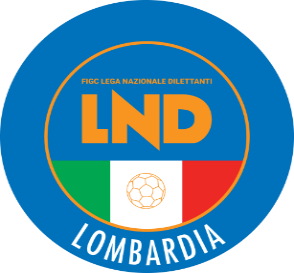 COMITATO REGIONALE LOMBARDIAVia RICCARDO PITTERI n° 95/2 20134 MILANO   Tel. 02.21722.899Sito Internet: lombardia.lnd.it   crllnd@pec.comitatoregionalelombardia.itCanale Telegram @lndlombardiaFacebook: Figc Lnd LombardiaSegreteria e Programmazione Gare:Tel. 02.21722.202-204 - Fax 02.21722.233 - E.mail: affarigeneralicrl@lnd.itTesseramento:Tel. 02.21722.206-207 - Fax 02.21722.231 - E.mail: tesseramentocrl@lnd.ittesseramento@pec.comitatoregionalelombardia.itSportello Unico:Tel. 02.21722.261-209 - Fax 02.21722.230 – E.mail: societacrl@lnd.it  Ufficio Stampa e Pubbliche relazioni:Tel./Fax 02.21722.205 - 347.4406339 - E.mail: ustampacrl@lnd.itServizio Pronto A.I.A.:Tel. 02.21722.408-410Giudice Sportivo Territoriale:giudicesportivocrl@pec.comitatoregionalelombardia.itCorte d’Appello Territoriale:cortedappello.tribunaleterritoriale@pec.comitatoregionalelombardia.itStagione Sportiva 2021/2022Comunicato Ufficiale N° 13 del 14/09/2021Stagione Sportiva 2021/2022Comunicato Ufficiale N° 13 del 14/09/2021Stagione Sportiva 2021/2022Comunicato Ufficiale N° 13 del 14/09/2021918780ALCIONE MILANO SSD A RL60228U.S.D.BRIANZA OLGINATESE937711A.C.LEON SSD A R.L.953368A.S.D. YOUNG BOYS 2018949217A.S.D.CALCIO NERVIANO 1919           Solo FemminileGIRONE BEccetto le ULTIME 2 Giornate del GIRONE di RITORNOLa Società U.S. A. CASATI CALCIO ARCOREdisputerà le gare casalinghe per TUTTO il CAMPIONATO alle ore 17:00 stesso campo.GIRONE BEccetto le ULTIME 2 Giornate del GIRONE di RITORNOLa Società A.C. ALBAVILLAdisputerà le gare casalinghe per TUTTO il CAMPIONATO alle ore 16:30 stesso campo.GIRONE GLa Società A.S.D. SUZZARA SPORT CLUBdisputerà le gare casalinghe per TUTTO il CAMPIONATO alle ore 16:00 stesso campo.GIRONE 23La società A.S.D. REAL CINISELLOdisputerà le gare casalinghe per TUTTA la COPPA INDISTINTAMENTE sui campi:C.S. Comunale “CRIPPA A” (Codice 1901) C.S. Comunale “CRIPPA B” (Codice 1928) ERBA ARTIFICIALEVia dei LAVORATORI n°51 – CINISELLO BALSAMO (MI)GIRONE ALa società F.C.D. FEMMINILE MANTOVA CALCIOdisputerà le gare casalinghe per TUTTO IL CAMPIONATO INDISTINTAMENTE sui campi:C.S. Comunale CUGOLA N.1 (Codice 2243) C.S. Comunale CUGOLA N.2 (Codice 2081) Strada Borgo Virgiliano – MANTOVA (MN)GIRONE BLa Società U.S. A. CASATI CALCIO ARCOREdisputerà le gare casalinghe per TUTTO il CAMPIONATO sul campo:C.S. COMUNALE n°2 (codice 1789) Erba ARTIFICIALE Via MONTE ROSA Snc – ARCORE (MB)GIRONE CLa Società U.S. A. CASATI CALCIO ARCOREdisputerà le gare casalinghe per TUTTO il CAMPIONATO sul campo:C.S. COMUNALE n°2 (codice 1789) Erba ARTIFICIALE Via MONTE ROSA Snc – ARCORE (MB)GIRONE ALa Società A.S.D. ACCADEMIA BUSTESEdisputerà le gare casalinghe per TUTTO il CAMPIONATO sul campo:C.S. COMUNALE “R. BATTAGLIA” n°2 (codice 1668) Erba ARTIFICIALE Via BENVENUTO CELLINI n°22 – BUSTO GAROLFO (MI)GIRONE FLa società A.C.D. FROG MILANOdisputerà le gare casalinghe per TUTTO il CAMPIONATO INDISTINTAMENTE sui campi:C.S. COMUNALE Campo n°1 (Codice 2548) C.S. COMUNALE Campo n°2 (Codice 2553) ERBA ARTIFICIALEVia TERESA NOCE n°5 – MILANO (MI)Data GaraN° Gior.Squadra 1Squadra 2Data Orig.Ora Var.Ora Orig.Impianto19/09/20211 ACASTANESESESTESE CALCIO16:3015:30Data GaraN° Gior.Squadra 1Squadra 2Data Orig.Ora Var.Ora Orig.Impianto29/09/202117 ALEMINE ALMENNO CALCIOMARIANO CALCIO28/12/202120:3014:3029/09/202117 AR.C. CODOGNO 1908SPERANZA AGRATE28/12/202120:3014:30Data GaraN° Gior.Squadra 1Squadra 2Data Orig.Ora Var.Ora Orig.Impianto03/10/20213 ACAZZAGOBORNATO CALCIOBEDIZZOLESE15:30CAMPO SPORTIVO COMUNALE N.1 PASSIRANO VIA BACHELETData GaraN° Gior.Squadra 1Squadra 2Data Orig.Ora Var.Ora Orig.Impianto22/09/20213 ASCANZOROSCIATE CALCIOALBINOGANDINO S.S.D. SRL20:3017:00CENTRO SPORTIVO COM.CAMPO N.1 CENATE SOTTO VIA ROMAData GaraN° Gior.Squadra 1Squadra 2Data Orig.Ora Var.Ora Orig.Impianto22/09/20213 ALUMEZZANE VGZ ASDROVATO CALCIO20:30CENTRO SPORT."ALDO MORO" N.1 CONCESIO FRAZ.SAN VIGILIO VIA ALDO MOROData GaraN° Gior.Squadra 1Squadra 2Data Orig.Ora Var.Ora Orig.Impianto19/09/20211 AOLIMPIA CALCIO 2002GALLARATE CALCIO15:30CAMPO SPORTIVO COMUNALE (E.A) ARCISATE FRAZ. BRENNO USERIA VIA BATTISTI (DEROGA)19/09/20211 AUNION VILLA CASSANOUNIVERSAL SOLARO15:3026/09/20212 AMORAZZONESOLBIATESE CALCIO 191117:3015:30Data GaraN° Gior.Squadra 1Squadra 2Data Orig.Ora Var.Ora Orig.Impianto19/09/20211 AA.CASATI CALCIO ARCORECAVENAGO17:0015:3019/09/20211 ALISSONEALTABRIANZA TAVERNERIO A.15:30C.S.COMUNALE "LUIGINO BRUGOLA" LISSONE VIA DANTE ALIGHIERI 3003/10/20213 AARCELLASCO CITTA DI ERBAALTABRIANZA TAVERNERIO A.17:3015:3017/10/20215 AARCELLASCO CITTA DI ERBAOLIMPIAGRENTA17:3015:30Data GaraN° Gior.Squadra 1Squadra 2Data Orig.Ora Var.Ora Orig.Impianto26/09/20212 AATLETICO C.V.S.CASALPUSTERLENGO 194715:30Data GaraN° Gior.Squadra 1Squadra 2Data Orig.Ora Var.Ora Orig.Impianto22/09/20213 AFBC SARONNO CALCIO 1910UNION VILLA CASSANO20:30C.S. COMUNALE CAMPO N.1 CESATE VIA DANTE 72Data GaraN° Gior.Squadra 1Squadra 2Data Orig.Ora Var.Ora Orig.Impianto22/09/20213 ASPORTING CLUB BRESCIALA SPORTIVA OME21:0020:30Data GaraN° Gior.Squadra 1Squadra 2Data Orig.Ora Var.Ora Orig.Impianto22/09/20213 ACASALPUSTERLENGO 1947SENNA GLORIA20:30C.S.COMUNALE GUARDAMIGLIO VIA ROMA 2CHAKHSSI EL MAHDY(ALTABRIANZA TAVERNERIO A.) CORVINO ALESSANDRO(ALTABRIANZA TAVERNERIO A.) COZZA MARCO(ALTABRIANZA TAVERNERIO A.) COLOMBO NICOLA(ARCELLASCO CITTA DI ERBA) CORTI LUCA(ARCELLASCO CITTA DI ERBA) GJONAJ AMADIO(ARCELLASCO CITTA DI ERBA) Data GaraN° Gior.Squadra 1Squadra 2Data Orig.Ora Var.Ora Orig.Impianto05/10/20213 ALODRINOVALTROMPIA 200003/10/202120:3015:30Data GaraN° Gior.Squadra 1Squadra 2Data Orig.Ora Var.Ora Orig.Impianto19/09/20211 AARSAGHESECALCIO BOSTO18:3015:30Data GaraN° Gior.Squadra 1Squadra 2Data Orig.Ora Var.Ora Orig.Impianto26/09/20212 AARDITA CITTADELLA 1934MONTESOLARO15:30COMUNALE "TOTO'CAIMI"(E.A) CANTU' FRAZ.VIGHIZZOLO VIA S.GIUSEPPE N.31Data GaraN° Gior.Squadra 1Squadra 2Data Orig.Ora Var.Ora Orig.Impianto26/09/20212 APOLISPORTIVA ORATORIO 2BCORTENOVA A.S.D.15:30CENTRO SPORT.COMUNALE 1 ROBBIATE VIA DELLE BRIGOLE 803/10/20213 ACORTENOVA A.S.D.COSTAMASNAGA15:30C.S. COMUNALE CAMPO NÂ° 1 DERVIO VIA GUGLIELMO MARCONIData GaraN° Gior.Squadra 1Squadra 2Data Orig.Ora Var.Ora Orig.Impianto26/09/20212 AJUVENILIA SPORT CLUBBESANA A.S.D. FORTITUDO15:30Data GaraN° Gior.Squadra 1Squadra 2Data Orig.Ora Var.Ora Orig.Impianto19/09/20211 ANUOVA VALCAVALLINA CALCIOVIRTUS AURORA TRAVAGLIATO15:30CENTRO SPORTIVO COMUNALE VIGANO SAN MARTINO VIA S.LUIGIData GaraN° Gior.Squadra 1Squadra 2Data Orig.Ora Var.Ora Orig.Impianto19/09/20211 ACELLATICAGAVARDO17:3015:30Data GaraN° Gior.Squadra 1Squadra 2Data Orig.Ora Var.Ora Orig.Impianto19/09/20211 AFC MARMIROLOSERENISSIMA 191815:30C.S.COMUNALE CHIAVENTI GOITO VIA PEDAGNO 8126/09/20212 ATORRAZZO MALAGNINO DIGI2PORTO 200515:30C.S.COMUNALE MALAGNINO VIA MONTEVERDI SNCData GaraN° Gior.Squadra 1Squadra 2Data Orig.Ora Var.Ora Orig.Impianto19/09/20211 APALAZZO PIGNANOLODIGIANA A.S.D.15:30C.S."JESSY OWENS"(E.A) ARZAGO D'ADDA VIA LEONARDO DA VINCI, 3Data GaraN° Gior.Squadra 1Squadra 2Data Orig.Ora Var.Ora Orig.Impianto19/09/20211 AOSL CALCIO GARBAGNATECIRCOLO GIOVANILE BRESSO15:3019/09/20211 APALAZZOLO MILANESECINISELLESE A.S.D.18:0015:30Data GaraN° Gior.Squadra 1Squadra 2Data Orig.Ora Var.Ora Orig.Impianto06/10/20213 ASIZIANO LANTERNACAVESE03/10/202120:3015:30Data GaraN° Gior.Squadra 1Squadra 2Data Orig.Ora Var.Ora Orig.Impianto19/09/20211 ACUGGIONOCALCIO CANEGRATE15:30Data GaraN° Gior.Squadra 1Squadra 2Data Orig.Ora Var.Ora Orig.Impianto23/09/20213 AOSL CALCIO GARBAGNATELAINATESE A.S.D.20:30ORATORIO S.LUIGI (E.A.) GARBAGNATE MILANESE VIA VISMARA SNCData GaraN° Gior.Squadra 1Squadra 2Data Orig.Ora Var.Ora Orig.Impianto22/09/20213 ACALCIO MENAGGIO 1920ARDITA CITTADELLA 193423/09/202120:30Data GaraN° Gior.Squadra 1Squadra 2Data Orig.Ora Var.Ora Orig.Impianto22/09/20213 AMONVICO A.S.D.CORTENOVA A.S.D.23/09/202120:30Data GaraN° Gior.Squadra 1Squadra 2Data Orig.Ora Var.Ora Orig.Impianto23/09/20213 AAURORA SERIATE 1967CALCIO GORLE A.S.D.20:30C.S.COMUNALE (E.A) BAGNATICA VIA PORTICO (DEROGA)Data GaraN° Gior.Squadra 1Squadra 2Data Orig.Ora Var.Ora Orig.Impianto22/09/20213 AUS SCANNABUESE ASDFONTANELLA23/09/202120:30C.S.COMUNALE "S.PERTINI" N. 1 VAIANO CREMASCO VIA VERGA 123/09/20213 AFORNOVO S.GIOVANNIPALAZZO PIGNANO20:3017:00CENTRO SPORTIVO COMUNALE N.2 FORNOVO SAN GIOVANNI VIA DON ARTURO BIETTI, 39Data GaraN° Gior.Squadra 1Squadra 2Data Orig.Ora Var.Ora Orig.Impianto22/09/20213 ASERGNANESEPAGAZZANESE23/09/202120:4520:30STADIO COMUNALE FACCHETTI 2 COLOGNO AL SERIO VIA DELLE GALOSE/BETOSCA(E.A.)Data GaraN° Gior.Squadra 1Squadra 2Data Orig.Ora Var.Ora Orig.Impianto22/09/20213 AVALERA FRATTAMONTANASO LOMBARDO23/09/202120:30Data GaraN° Gior.Squadra 1Squadra 2Data Orig.Ora Var.Ora Orig.Impianto16/09/20212 AVIRTUS ABBIATENSEFRECCIA AZZURRA 194512/09/202120:4517:00Data GaraN° Gior.Squadra 1Squadra 2Data Orig.Ora Var.Ora Orig.Impianto23/09/20212 AGROPELLO SAN GIORGIORETORBIDO12/09/202120:3017:0023/09/20212 AVIRTUS LOMELLINAUNIONE SPORTIVA CASSOLESE12/09/202120:3017:00Data GaraN° Gior.Squadra 1Squadra 2Data Orig.Ora Var.Ora Orig.Impianto23/09/20213 ACITTA DI SAMARATELONATE CEPPINO A.S.D.21:0020:30C.S.COMUNALE (E.A) MORAZZONE V.LE EUROPA 42Data GaraN° Gior.Squadra 1Squadra 2Data Orig.Ora Var.Ora Orig.Impianto23/09/20213 AVELA MESEROFURATO20:30C.S.COM."A.MORATTI"(E.A.) OSSONA VIA ROMA S.N.C.Data GaraN° Gior.Squadra 1Squadra 2Data Orig.Ora Var.Ora Orig.Impianto23/09/20213 ABOFFALORELLO SSD ARLS.STEFANO TICINO21:0017:00CAMPO SPORTIVO COMUNALE N.2 SEDRIANO VIA CAMPO SPORTIVO,N.12 (E.A.)Data GaraN° Gior.Squadra 1Squadra 2Data Orig.Ora Var.Ora Orig.Impianto22/09/20213 ALEZZENOLAMBRUGO CALCIO23/09/202121:0020:30Data GaraN° Gior.Squadra 1Squadra 2Data Orig.Ora Var.Ora Orig.Impianto22/09/20213 AMOLINELLO A.S.D.VAREDO23/09/202120:4520:30COMUNALE "M.VAGHI" N.2 (E.A) CESANO MADERNO FRAZ.MOLINELLO VIA PO, 55Data GaraN° Gior.Squadra 1Squadra 2Data Orig.Ora Var.Ora Orig.Impianto22/09/20213 AFR TEAM PAINAC.O.S.O.V.23/09/202120:30Data GaraN° Gior.Squadra 1Squadra 2Data Orig.Ora Var.Ora Orig.Impianto23/09/20213 ABREMBATE SOPRA C.1947 ASDPONTIDA BRIANTEA20:30COMUNALE "B"(E.A) BREMBATE SOPRA VIA TORREData GaraN° Gior.Squadra 1Squadra 2Data Orig.Ora Var.Ora Orig.Impianto23/09/20213 AORATORIO BOCCALEONEEXCELSIOR SEZ. CALCIO ASD20:3017:00Data GaraN° Gior.Squadra 1Squadra 2Data Orig.Ora Var.Ora Orig.Impianto23/09/20213 ACAVERNAGOORATORIO BRUSAPORTO20:3017:00C.S. COMUNALE "RENATO PARIS" CHIUDUNO VIA MARTIRI DELLA LIBERTA',4Data GaraN° Gior.Squadra 1Squadra 2Data Orig.Ora Var.Ora Orig.Impianto22/09/20213 AS.ANDREA CONCESIOODOLO A.S.D.23/09/202120:30Data GaraN° Gior.Squadra 1Squadra 2Data Orig.Ora Var.Ora Orig.Impianto23/09/20213 AS.CARLO REZZATOREAL CASTENEDOLO21:0020:30C.S. COMUNALE N.2(E.A.) REZZATO VIA DE GASPERI 78Data GaraN° Gior.Squadra 1Squadra 2Data Orig.Ora Var.Ora Orig.Impianto23/09/20213 ABOLTIEREVOLUNTAS OSIO20:3017:00CAMPO COMUNALE CAMPO "1" MADONE VIA DON GIOVANNI RUGGERI 15Data GaraN° Gior.Squadra 1Squadra 2Data Orig.Ora Var.Ora Orig.Impianto22/09/20213 AORATORIO MARIA REGINA ASDSAN GIORGIO23/09/202120:30Data GaraN° Gior.Squadra 1Squadra 2Data Orig.Ora Var.Ora Orig.Impianto22/09/20213 ACALCIO PRO PAULLOPANTIGLIATE CALCIO 197723/09/202120:30COMUNALE "EMILIO VIGORELLI" MEDIGLIA FRAZ.TRIGINTO VIA RISORGIMENTORONCALLI THOMAS(BAGNATICA CALCIO 2015) MOLINARI FRANCESCO(CASTELLO OSTIANO A.S.D.) SERAFINI FRANCESCO(CASTELLO OSTIANO A.S.D.) TRAININI VITTORIO(CASTELLO OSTIANO A.S.D.) FARINOTTI FEDERICO(CAVERNAGO) GUEYE DOUDOU(CAVERNAGO) TOFFETTI DEMIS(CAVERNAGO) BIAZZI LORENZO(PIEVE 010) JARID HAMZA(PIEVE 010) PELLINI LUCA(PIEVE 010) Data GaraN° Gior.Squadra 1Squadra 2Data Orig.Ora Var.Ora Orig.Impianto16/09/20211 ADAL POZZOLEGNANESE CALCIO05/09/202120:4517:00Data GaraN° Gior.Squadra 1Squadra 2Data Orig.Ora Var.Ora Orig.Impianto19/09/20211 AORATORIO MOMPIANOCASAGLIO05/09/202117:3017:00Data GaraN° Gior.Squadra 1Squadra 2Data Orig.Ora Var.Ora Orig.Impianto19/09/20211 AMARIO BETTINZOLI CALCIOFOOTBALL CLUB ODOLO05/09/202117:3017:00COMUNALE "CHIESANUOVA" E.A. CHIESANUOVA VIA SAVONA 34Data GaraN° Gior.Squadra 1Squadra 2Data Orig.Ora Var.Ora Orig.Impianto23/09/20213 ACOGLIATESELEGNANESE CALCIO20:30PARROCCHIALE "MONS. U. RONCHI" SARONNO VIA COLOMBO 42/44Data GaraN° Gior.Squadra 1Squadra 2Data Orig.Ora Var.Ora Orig.Impianto22/09/20213 ALIMBIATESAN LUIGI CORMANO23/09/202120:30COMUNALE "C.SCHIAFFINO"-(E.A) PADERNO DUGNANO LOC.CALDERARA VIA SONDRIO N. 36Data GaraN° Gior.Squadra 1Squadra 2Data Orig.Ora Var.Ora Orig.Impianto26/09/20213 ALIBERTAS SAN BARTOLOMEOAURORA23/09/202116:0020:30C.S.COMUNALE N.1 MONTANO LUCINO VIA SCIME'Data GaraN° Gior.Squadra 1Squadra 2Data Orig.Ora Var.Ora Orig.Impianto22/09/20213 AORNAGO A.S.D.RONCELLO F.C. 201823/09/202120:30Data GaraN° Gior.Squadra 1Squadra 2Data Orig.Ora Var.Ora Orig.Impianto22/09/20213 AVIRESCITLALLIO CALCIO *FCL*23/09/202120:30Data GaraN° Gior.Squadra 1Squadra 2Data Orig.Ora Var.Ora Orig.Impianto19/09/20213 AVALLE IMAGNAARES REDONA23/09/202117:0020:30Data GaraN° Gior.Squadra 1Squadra 2Data Orig.Ora Var.Ora Orig.Impianto19/09/20213 ACAPRIOLO 1912ARTOGNE23/09/202117:0020:30C.S.STADIO RIGAMONTI N.2 (E.A) CAPRIOLO VIA MONTENERO, 5Data GaraN° Gior.Squadra 1Squadra 2Data Orig.Ora Var.Ora Orig.Impianto16/09/20213 ACOLLEBEATOORATORIO MOMPIANO23/09/202120:30Data GaraN° Gior.Squadra 1Squadra 2Data Orig.Ora Var.Ora Orig.Impianto23/09/20213 AMARIO BETTINZOLI CALCIOPROGETTO SPORT GIOVANI20:30COMUNALE "CHIESANUOVA" E.A. CHIESANUOVA VIA SAVONA 34Data GaraN° Gior.Squadra 1Squadra 2Data Orig.Ora Var.Ora Orig.Impianto22/09/20213 ABENACO SALOTEAM OUT23/09/202120:30Data GaraN° Gior.Squadra 1Squadra 2Data Orig.Ora Var.Ora Orig.Impianto23/09/20213 AATLETICO BASSANOATLETICO OFFLAGA20:30Data GaraN° Gior.Squadra 1Squadra 2Data Orig.Ora Var.Ora Orig.Impianto21/09/20213 APOL. LIBERTAS BAGNOLO M.REAL MONTENETTO23/09/202120:30C.S.COMUNALE - CAMPO NORD BAGNOLO MELLA VIA BORGO SNCData GaraN° Gior.Squadra 1Squadra 2Data Orig.Ora Var.Ora Orig.Impianto18/09/20213 AGSO AZZANO MELLAORATORIO MACLODIO 200023/09/202117:0020:30C.S.BADIA - CAMPO N.2 (E.A) BRESCIA VIA BADIA N. 11319/09/20213 AVILLACLARENSECALCIO LOGRATO23/09/202116:0020:30Data GaraN° Gior.Squadra 1Squadra 2Data Orig.Ora Var.Ora Orig.Impianto22/09/20213 AAURELIANAVIRTUS ACLI TRECELLA23/09/202121:0020:30Data GaraN° Gior.Squadra 1Squadra 2Data Orig.Ora Var.Ora Orig.Impianto19/09/20213 AMIRABELLO 1957CERANOVA FOOTBALL23/09/202115:3020:30Data GaraN° Gior.Squadra 1Squadra 2Data Orig.Ora Var.Ora Orig.Impianto19/09/20213 AORATORIO DON BOSCOAUDAX TRAVACO23/09/202117:0020:3022/09/20213 APRO FERRERAHELLAS TORRAZZA23/09/202120:30BARESI ETTORE(DEPORTIVO FORNACI CALCIO) QARRI ANDREA(GRAFFIGNANA 2013) ARICI NICOLA(DEPORTIVO FORNACI CALCIO) GHIDONI NICOLA(DEPORTIVO FORNACI CALCIO) RECCHIA MAURIZIO(DEPORTIVO FORNACI CALCIO) GELMETTI MATTEO(GRAFFIGNANA 2013) SARI MATTIA(GRAFFIGNANA 2013) CONFORTI MARCO(POL. LIBERTAS BAGNOLO M.) FERRARI LUCA(POL. LIBERTAS BAGNOLO M.) FERRARI TOMMASO(POL. LIBERTAS BAGNOLO M.) BORSOTTI MASSIMO(TURANO) GRANATA JONATHAN(TURANO) LACCHINI PIETRO(TURANO) CORSARO PASQUALE KEVIN(VILLAPIZZONE C.D.A.) IMBRIACO FABIAN(VILLAPIZZONE C.D.A.) SALE DANIEL(VILLAPIZZONE C.D.A.) TROVATO SERGIO(VILLAPIZZONE C.D.A.) VITTORE MANUEL(1908 CORSICO RD) VOLPINI MATTIA(1908 CORSICO RD) Data GaraN° Gior.Squadra 1Squadra 2Data Orig.Ora Var.Ora Orig.Impianto17/09/20211 ACALCIO CLUB MILANOGALLARATE CALCIO18/09/202120:3017:0018/09/20211 AACCADEMIA CALCIO VITTUONEVARESINA SPORT C.V.18:3018:00Data GaraN° Gior.Squadra 1Squadra 2Data Orig.Ora Var.Ora Orig.Impianto25/09/20212 ALISSONEARDOR LAZZATE15:00C.S.COMUNALE "LUIGINO BRUGOLA" LISSONE VIA DANTE ALIGHIERI 30Data GaraN° Gior.Squadra 1Squadra 2Data Orig.Ora Var.Ora Orig.Impianto18/09/20211 AALBINOGANDINO S.S.D. SRLSCANZOROSCIATE CALCIO15:0025/09/20212 AFIORENTE 1946 COLOGNOLACOLOGNO15:0009/10/20214 ALEMINE ALMENNO CALCIOPOZZUOLO CALCIO19:0017:00Data GaraN° Gior.Squadra 1Squadra 2Data Orig.Ora Var.Ora Orig.Impianto18/09/20211 ACILIVERGHE MAZZANOCARPENEDOLO SSDSRL15:3018:00Data GaraN° Gior.Squadra 1Squadra 2Data Orig.Ora Var.Ora Orig.Impianto18/09/20211 ACASALPUSTERLENGO 1947ACCADEMIAPAVESE S.GENESIO15:00COMUNALE "ARMANDO PICCHI" SAN MARTINO PIZZOLANO VIA COSTE FAGIOLI18/09/20211 ALA SPEZIA CALCIOROZZANO CALCIO SRL SSD18:0016:3018/09/20211 AR.C. CODOGNO 1908LOCATE15:0017:30CENTRO SPORTIVO "CARLO MEDRI" BREMBIO VIA ROMA 5625/09/20212 AACCADEMIAPAVESE S.GENESIOR.C. CODOGNO 190815:00C.S.COMUNALE "RONCARO" RONCARO VIA CAMPESTRE SNCData GaraN° Gior.Squadra 1Squadra 2Data Orig.Ora Var.Ora Orig.Impianto14/09/20211 ABRERACALVAIRATE04/09/202117:00Data GaraN° Gior.Squadra 1Squadra 2Data Orig.Ora Var.Ora Orig.Impianto20/09/20211 AARSAGHESEVALCERESIO A. AUDAX18/09/202120:3018:00Data GaraN° Gior.Squadra 1Squadra 2Data Orig.Ora Var.Ora Orig.Impianto30/09/20211 ABARBAIANAMAGENTA18/09/202120:3017:45Data GaraN° Gior.Squadra 1Squadra 2Data Orig.Ora Var.Ora Orig.Impianto18/09/20211 AFBC SARONNO CALCIO 1910GERENZANESE17:30CENTRO SPORT.COMUNALE N. 2 SARONNO VIA SAMPIETRO N.7125/09/20212 AARCELLASCO CITTA DI ERBAFALOPPIESE RONAGO17:0015:0002/10/20213 AFBC SARONNO CALCIO 1910PORLEZZESE17:30CENTRO SPORT.COMUNALE N. 2 SARONNO VIA SAMPIETRO N.7130/10/20217 AARCELLASCO CITTA DI ERBAFBC SARONNO CALCIO 191015:00Data GaraN° Gior.Squadra 1Squadra 2Data Orig.Ora Var.Ora Orig.Impianto18/09/20211 AVIBE RONCHESECHIAVENNESE U.S.15:0015:30C.S. COMUNALE (E.A.) RONCO BRIANTINO VIA PADRE M.BONFANTIData GaraN° Gior.Squadra 1Squadra 2Data Orig.Ora Var.Ora Orig.Impianto19/09/20211 AALMEMAPELLO A R.L.18/09/202115:00Data GaraN° Gior.Squadra 1Squadra 2Data Orig.Ora Var.Ora Orig.Impianto25/09/20212 AGHISALBESE CALCIOEXCELSIOR SEZ. CALCIO ASD16:3015:00Data GaraN° Gior.Squadra 1Squadra 2Data Orig.Ora Var.Ora Orig.Impianto18/09/20211 ASUZZARA SPORT CLUBCASTENEDOLESE16:0015:00Data GaraN° Gior.Squadra 1Squadra 2Data Orig.Ora Var.Ora Orig.Impianto18/09/20211 ASETTALESEROMANENGO17:00C.S.COM.R.MARTINELLI-CAMPO 2 SETTALA VIA DEL CAMPO SPORTIVOData GaraN° Gior.Squadra 1Squadra 2Data Orig.Ora Var.Ora Orig.Impianto18/09/20211 AREAL MILANOLOMBARDIA 1 S.R.L.S.D.19:3017:30Data GaraN° Gior.Squadra 1Squadra 2Data Orig.Ora Var.Ora Orig.Impianto18/09/20211 AREAL MELEGNANO 1928CASTEGGIO 18 98 A.S.D.15:30C.S. COMUNALE N.1 VIZZOLO PREDABISSI VIA VERDI N.718/09/20211 AVISCONTEA PAVESEUNION CALCIO BASSO PAVESE16:0015:0025/09/20212 AUNION CALCIO BASSO PAVESEREAL MELEGNANO 192816:3015:00Data GaraN° Gior.Squadra 1Squadra 2Data Orig.Ora Var.Ora Orig.Impianto18/09/20211 AACCADEMIA BMVCASTANESE16:30CENTRO SPORTIVO COMUNALE MAGNAGO VIA EUGENIO MONTALE25/09/20212 AQUINTO ROMANO A.S.D.SETTIMO MILANESE16:3015:00Data GaraN° Gior.Squadra 1Squadra 2Data Orig.Ora Var.Ora Orig.Impianto23/09/20212 ABESNATESESOLBIATESE CALCIO 191111/09/202119:0017:00Data GaraN° Gior.Squadra 1Squadra 2Data Orig.Ora Var.Ora Orig.Impianto30/09/20213 AGAVIRATE CALCIOARSAGHESE28/09/202120:3018:00Data GaraN° Gior.Squadra 1Squadra 2Data Orig.Ora Var.Ora Orig.Impianto28/09/20213 ABOLLATESEGARIBALDINA 193220:0018:00Data GaraN° Gior.Squadra 1Squadra 2Data Orig.Ora Var.Ora Orig.Impianto28/09/20213 AS.C. UNITEDBOVISIO MASCIAGO20:0018:00Data GaraN° Gior.Squadra 1Squadra 2Data Orig.Ora Var.Ora Orig.Impianto28/09/20213 APRO LISSONEMUGGIO20:3018:00Data GaraN° Gior.Squadra 1Squadra 2Data Orig.Ora Var.Ora Orig.Impianto28/09/20213 AARS ROVAGNATEARCADIA DOLZAGO B20:0018:00Data GaraN° Gior.Squadra 1Squadra 2Data Orig.Ora Var.Ora Orig.Impianto27/09/20213 AFALCOALME28/09/202120:0018:00COMUNALE ALBINO "RIO RE"(E.A) ALBINO VIA RIO RE SNCData GaraN° Gior.Squadra 1Squadra 2Data Orig.Ora Var.Ora Orig.Impianto29/09/20213 ATRIBIANOSETTALESE28/09/202120:3018:00Data GaraN° Gior.Squadra 1Squadra 2Data Orig.Ora Var.Ora Orig.Impianto28/09/20213 APOLISPORTIVA CGB SSDRLREAL MILANO20:3018:00Data GaraN° Gior.Squadra 1Squadra 2Data Orig.Ora Var.Ora Orig.Impianto28/09/20213 AVISCONTEA PAVESEREAL MELEGNANO 192820:3018:00Data GaraN° Gior.Squadra 1Squadra 2Data Orig.Ora Var.Ora Orig.Impianto28/09/20213 ABRESSANA 1918 A.S.D.ORATORIO STRADELLA20:3018:00Data GaraN° Gior.Squadra 1Squadra 2Data Orig.Ora Var.Ora Orig.Impianto14/09/20211 APONTEVECCHIOACCADEMIA INVERUNO04/09/202120:0017:00Data GaraN° Gior.Squadra 1Squadra 2Data Orig.Ora Var.Ora Orig.Impianto18/09/20212 AALBAVILLAPONTELAMBRESE11/09/202117:00Data GaraN° Gior.Squadra 1Squadra 2Data Orig.Ora Var.Ora Orig.Impianto15/09/20211 AVEDANOSOVICO CALCIO04/09/202120:3017:00COM."C.CASATI"N.1-(E.A) VERANO BRIANZA VIA D. ALIGHIERI 18Data GaraN° Gior.Squadra 1Squadra 2Data Orig.Ora Var.Ora Orig.Impianto14/09/20211 RNUOVA SONDRIO CALCIOGROSIO11/09/202120:3017:00Data GaraN° Gior.Squadra 1Squadra 2Data Orig.Ora Var.Ora Orig.Impianto18/09/20211 AARCAIRIS 191404/09/202116:0017:00Data GaraN° Gior.Squadra 1Squadra 2Data Orig.Ora Var.Ora Orig.Impianto14/09/20211 ACALCIO MOTTESECALVIGNASCO A.S.D.04/09/202118:3017:00Data GaraN° Gior.Squadra 1Squadra 2Data Orig.Ora Var.Ora Orig.Impianto18/09/20213 ACUASSESEMARNATE GORLA CALCIO21/09/202117:0018:0021/09/20213 AANTONIANAS.MARCO20:3018:00Data GaraN° Gior.Squadra 1Squadra 2Data Orig.Ora Var.Ora Orig.Impianto21/09/20213 AFOOTBALL CLUB PARABIAGOLEGNARELLO SSM20:3018:00Data GaraN° Gior.Squadra 1Squadra 2Data Orig.Ora Var.Ora Orig.Impianto21/09/20213 ACONCORDIAPONTEVECCHIO20:3018:00Data GaraN° Gior.Squadra 1Squadra 2Data Orig.Ora Var.Ora Orig.Impianto18/09/20213 AARLUNO CALCIO 2010ORATORIANA VITTUONE21/09/202117:0018:00C.S.COM."NINO RANCILIO"CAMPO 2 PARABIAGO VIALE REPUBBLICA SNC21/09/20213 AMAZZO 80 SSDRLVICTOR RHO20:0018:00Data GaraN° Gior.Squadra 1Squadra 2Data Orig.Ora Var.Ora Orig.Impianto18/09/20213 AC.O.B. 91SOLESE A.S.D.21/09/202117:0018:00Data GaraN° Gior.Squadra 1Squadra 2Data Orig.Ora Var.Ora Orig.Impianto21/09/20213 ALAINATESE A.S.D.OSL CALCIO GARBAGNATE20:3018:00Data GaraN° Gior.Squadra 1Squadra 2Data Orig.Ora Var.Ora Orig.Impianto21/09/20213 AORATORIO FIGINO CALCIOESPERIA LOMAZZO CALCIO20:3018:00Data GaraN° Gior.Squadra 1Squadra 2Data Orig.Ora Var.Ora Orig.Impianto18/09/20213 AARDITA CITTADELLA 1934ARDISCI E MASLIANICO 190221/09/202115:0018:00Data GaraN° Gior.Squadra 1Squadra 2Data Orig.Ora Var.Ora Orig.Impianto25/09/20213 AVALBASCA LIPOMOALBAVILLA21/09/202117:00Data GaraN° Gior.Squadra 1Squadra 2Data Orig.Ora Var.Ora Orig.Impianto21/09/20213 ASOVICO CALCIOBESANA A.S.D. FORTITUDO19:0018:00Data GaraN° Gior.Squadra 1Squadra 2Data Orig.Ora Var.Ora Orig.Impianto21/09/20213 ASAN FRUTTUOSOCITTA DI BRUGHERIO20:3018:00Data GaraN° Gior.Squadra 1Squadra 2Data Orig.Ora Var.Ora Orig.Impianto21/09/20213 AOLIMPIC TREZZANESEBELLUSCO 194719:3018:00Data GaraN° Gior.Squadra 1Squadra 2Data Orig.Ora Var.Ora Orig.Impianto14/09/20212 AAUDACE OSNAGOOLIMPIAGRENTA11/09/202119:3017:0018/09/20211 AGALBIATE 1974AUDACE OSNAGO04/09/202117:0021/09/20213 AGALBIATE 1974OLIMPIAGRENTA20:0018:0021/09/20213 AORATORIO LOMAGNA A.S.D.AUDACE OSNAGO20:0018:00Data GaraN° Gior.Squadra 1Squadra 2Data Orig.Ora Var.Ora Orig.Impianto21/09/20213 AAURORA SERIATE 1967FOOTBALL CLUB CURNO19:0018:0021/09/20213 ACALCIO ORATORIO COLOGNOPAGAZZANESE20:3018:00Data GaraN° Gior.Squadra 1Squadra 2Data Orig.Ora Var.Ora Orig.Impianto18/09/20213 ASORISOLESE A.S.D.CITTA DI CLUSONE21/09/202117:0018:0022/09/20213 AZOGNESELA TORRE21/09/202120:3018:00Data GaraN° Gior.Squadra 1Squadra 2Data Orig.Ora Var.Ora Orig.Impianto18/09/20213 ACAPRIOLO 1912ATLETICO CASTEGNATO21/09/202115:0018:00C.S.STADIO RIGAMONTI N.2 (E.A) CAPRIOLO VIA MONTENERO, 5Data GaraN° Gior.Squadra 1Squadra 2Data Orig.Ora Var.Ora Orig.Impianto19/09/20213 AVIDARDESELEONCELLI A.S.D.21/09/202117:0018:00C.S.PARROCCHIALE S.LEONE II VILLANOVA SILLARO FRAZ.BARGANO PIAZZA PIO XII,4Data GaraN° Gior.Squadra 1Squadra 2Data Orig.Ora Var.Ora Orig.Impianto21/09/20213 ARIVOLTANASPINESE ORATORIO20:3018:00Data GaraN° Gior.Squadra 1Squadra 2Data Orig.Ora Var.Ora Orig.Impianto21/09/20213 AFOOTBALL CLUB CERNUSCOCASSINA CALCIO20:3018:00Data GaraN° Gior.Squadra 1Squadra 2Data Orig.Ora Var.Ora Orig.Impianto18/09/20213 ASS FRANCO SCARIONI 1925FROG MILANO21/09/202118:3018:00Data GaraN° Gior.Squadra 1Squadra 2Data Orig.Ora Var.Ora Orig.Impianto21/09/20213 AMEDIGLIESECARPIANESE20:0018:00Data GaraN° Gior.Squadra 1Squadra 2Data Orig.Ora Var.Ora Orig.Impianto18/09/20213 ACESANO BOSCONE IDROSTARSEMPIONE HALF 191921/09/202117:0018:00Data GaraN° Gior.Squadra 1Squadra 2Data Orig.Ora Var.Ora Orig.Impianto22/09/20213 AZIBIDO S.GIACOMOREAL TREZZANO21/09/202120:3018:00ARRIGO ALESSIO(CASORATE PRIMO) MINACAPELLI ALESSANDRO(CASORATE PRIMO) RANCATI MARCO(CASORATE PRIMO) NAPOLI MATTEO(VIRTUS ABBIATENSE) CASTIGLIONI ALBERTO(GROSIO) COSSI MATTEO(GROSIO) GIUMELLI EDOARDO(GROSIO) NATTA MATTIA(GROSIO) RINALDI LEONARDO(GROSIO) CASATI FILIPPO(AURORA SERIATE 1967) CATTANEO GIORGIO(AURORA SERIATE 1967) GUALTIERI LORENZO(AURORA SERIATE 1967) SANTINELLI GIANLUKA(CALCIO ORATORIO COLOGNO) Data GaraN° Gior.Squadra 1Squadra 2Data Orig.Ora Var.Ora Orig.Impianto19/09/20211 ALUMEZZANE VGZ ASDMONTEROSSO17:00C.S."ROSSAGHE" (E.A.) LUMEZZANE VIA ROSSAGHE 33Data GaraN° Gior.Squadra 1Squadra 2Data Orig.Ora Var.Ora Orig.Impianto24/10/20214 AVIGEVANO CALCIO 1921NOVEDRATE14:3015:00Data GaraN° Gior.Squadra 1Squadra 2Data Orig.Ora Var.Ora Orig.Impianto22/09/20213 ALUMEZZANE VGZ ASDMONTEROSSO21:0020:00C.S."ROSSAGHE" (E.A.) LUMEZZANE VIA ROSSAGHE 33Data GaraN° Gior.Squadra 1Squadra 2Data Orig.Ora Var.Ora Orig.Impianto18/09/20211 ALUMEZZANE VGZ ASD3TEAM BRESCIA CALCIO17:3010:0018/09/20211 AMINERVA MILANOCIRCOLO GIOVANILE BRESSO18:3019:0018/09/20211 AREAL MEDA CFACADEMY MONTORFANO ROVATO17:00C.S."CITTA'DI MEDA"N.2(DEROGA) MEDA VIA ICMESA,23/25(ALLIEVI-GIOV)Data GaraN° Gior.Squadra 1Squadra 2Data Orig.Ora Var.Ora Orig.Impianto02/10/20211 AA.CASATI CALCIO ARCOREARDITA CITTADELLA 193417:30C.S.COMUNALE N.2 (ERBA ART.) ARCORE VIA MONTE ROSA10/10/20212 AREAL MILANOA.CASATI CALCIO ARCORE09/10/202111:0017:30Data GaraN° Gior.Squadra 1Squadra 2Data Orig.Ora Var.Ora Orig.Impianto02/10/20211 AFIORENTE 1946 COLOGNOLASPORTING FRANCIACORTA ARL17:3015:0002/10/20211 AVIGHENZI CALCIOCELLATICA15:3015:0009/10/20212 AAURORA SERIATE 1967VIGHENZI CALCIO16:0015:00Data GaraN° Gior.Squadra 1Squadra 2Data Orig.Ora Var.Ora Orig.Impianto03/10/20211 AACCADEMIA INTERNAZIONALEUNIVERSAL SOLARO11:1511:00Data GaraN° Gior.Squadra 1Squadra 2Data Orig.Ora Var.Ora Orig.Impianto03/10/20211 AVIGHENZI CALCIOUESSE SARNICO 190810:30C.S. COMUNALE N.2 (E.A.) SIRMIONE VIA LEONARDO DA VINCIData GaraN° Gior.Squadra 1Squadra 2Data Orig.Ora Var.Ora Orig.Impianto03/10/20211 ACENTRO SCHIAFFINO 1988SRLLEO TEAM11:3011:10Data GaraN° Gior.Squadra 1Squadra 2Data Orig.Ora Var.Ora Orig.Impianto03/10/20211 AFIORENTE 1946 COLOGNOLASORESINESE CALCIO A.S.D.10:4510:15Data GaraN° Gior.Squadra 1Squadra 2Data Orig.Ora Var.Ora Orig.Impianto10/10/20212 ACASTELLANA C.G. SSDSRLUSO UNITED10:0011:15Data GaraN° Gior.Squadra 1Squadra 2Data Orig.Ora Var.Ora Orig.Impianto03/10/20211 AAUSONIA 1931ROZZANO CALCIO SRL SSD11:1510:15C.S."PAOLO BORSELLINO" CAMPO 1 PESCHIERA BORROMEO VIA CARDUCCI 10Data GaraN° Gior.Squadra 1Squadra 2Data Orig.Ora Var.Ora Orig.Impianto03/10/20211 AACCADEMIA INTERNAZIONALELENTATESE13:1512:4503/10/20211 AVIS NOVA GIUSSANOFOLGORE CARATESE A.S.D.11:0009:15Data GaraN° Gior.Squadra 1Squadra 2Data Orig.Ora Var.Ora Orig.Impianto10/10/20212 AA.CASATI CALCIO ARCORECONCOREZZESE09:30C.S.COMUNALE N.2 (ERBA ART.) ARCORE VIA MONTE ROSAData GaraN° Gior.Squadra 1Squadra 2Data Orig.Ora Var.Ora Orig.Impianto09/10/20212 ABRENOCILIVERGHE MAZZANO10/10/202115:00STADIO DEI LAGHETTI(E.A.) ESINE VIA CIVITANOVA MARCHEData GaraN° Gior.Squadra 1Squadra 2Data Orig.Ora Var.Ora Orig.Impianto10/10/20212 AVIS NOVA GIUSSANOFOLGORE CARATESE A.S.D.09:3011:00Data GaraN° Gior.Squadra 1Squadra 2Data Orig.Ora Var.Ora Orig.Impianto03/10/20211 AACCADEMIA BUSTESEACADEMY LEGNANO CALCIO11:15C.S.COMUN."R.BATTAGLIA"2(E.A.) BUSTO GAROLFO VIA BENVENUTO CELLINI 22Data GaraN° Gior.Squadra 1Squadra 2Data Orig.Ora Var.Ora Orig.Impianto10/10/20212 ACENTRO SCHIAFFINO 1988SRLS.C. UNITED11:0010:00Data GaraN° Gior.Squadra 1Squadra 2Data Orig.Ora Var.Ora Orig.Impianto10/10/20212 AFIORENTE 1946 COLOGNOLACARAVAGGIO SRL09:0010:1510/10/20212 APALADINATREVIGLIESE A.S.D.10:4510:30Data GaraN° Gior.Squadra 1Squadra 2Data Orig.Ora Var.Ora Orig.Impianto02/10/20211 ACASTELLANA C.G. SSDSRLGHEDI 197803/10/202116:0017:15Data GaraN° Gior.Squadra 1Squadra 2Data Orig.Ora Var.Ora Orig.Impianto19/09/20212 AVIRTUS CANTALUPOCALCIO LECCO 1912 S.R.L.15:3021:00C.S. COMUNALE CAMPO N.2 (E.A.) CERRO MAGGIORE VIA ASIAGO SNC26/09/20213 AFOOTBALL CLUB PARABIAGOVIRTUS CANTALUPO18:0017:00